「北海道ラジオキャンペーン・ポリオデー」去る9月26日（月）「北海道ラジオキャンペーン・ポリオデー」事業のラジオ収録へ、小樽ロータリークラブ遠藤会長、小樽南ロータリークラブ山村会長、小樽銭函ロータリークラブ坂口直前会長の3名でFM OTARUへ伺いました。パーソナリティーの村岡様とは日頃よりお付き合いのある方で、この事業の趣旨を理解していただき丁寧に収録対応して下さいました。20分程の打合せを終え、和気あいあいとした雰囲気の中収録が始まり最初は、各クラブの紹介や日頃の活動状況についてお話しさせていただき、収録に慣れてきたころからポリオ根絶についての世界の現状と成果、現在の各クラブにおける取組など紹介して参りました。　この事業を通じて普段からロータリーがどのような活動をしているかPRする場面をいただけた事に感謝を申し上げます。世界中のロータリーがポリオ根絶という目標に向けて活動し、地域の奉仕活動も行っている事について、知っていただけた事を大変嬉しく思います。最後にFM OTARU 村岡様のご協力に感謝申し上げます。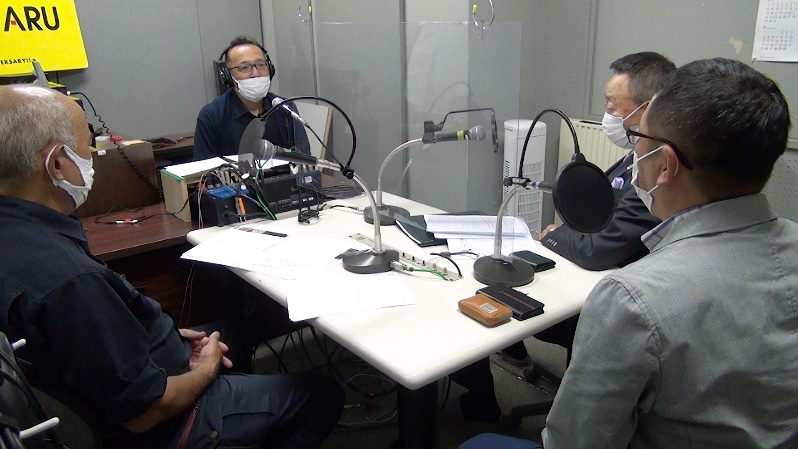 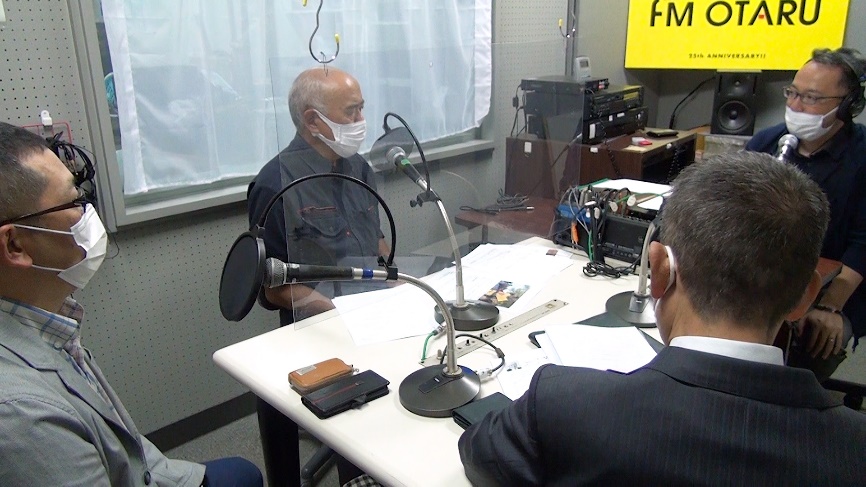 